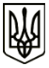 УКРАЇНАМЕНСЬКА  МІСЬКА  РАДАМенського району Чернігівської областіР О З П О Р Я Д Ж Е Н Н ЯВід 17 вересня 2020 року 	№ 245Про скликання виконкомуКеруючись Законом України «Про місцеве самоврядування в Україні» та відповідно до Регламенту роботи виконавчого комітету Менської міської ради:1. Скликати чергове засідання  виконавчого комітету Менської міської ради 28 вересня 2020 року о 10-00 год.Основне питання, що виносяться на розгляд:	1) Про стан підготовки житлово-комунального господарства та закладів освіти, охорони здоров’я, культури, соціальних закладів до осінньо-зимового періоду 2020-2021 років.Доповідає Лихотинська Л.А., начальник відділу архітектури, містобудування та житлово-комунального господарства Менської міської ради.	2) Про орієнтовний план роботи виконкому Менської міської ради на 4  квартал 2020 року.Доповідає Стародуб Л.О., керуючий справами виконавчого комітету Менської міської ради.На розгляд також винести і інші питання в межах повноважень, з урахуванням поданих звернень, включивши їх до проекту порядку денного засідання виконавчого комітету. 2. Заступникам міського голови з питань діяльності виконкому, в. о.  старост, начальникам та спеціалістам відділів та управлінь Менської міської ради, директорам комунальних підприємств, установ, закладів, з метою включення до порядку денного інших питань, необхідних до розгляду на засіданні виконкому, підготувати та подати в установленому порядку погоджені проекти рішень.	3. Засідання провести в приміщенні малого залу КЗ «Менський будинок культури (м. Мена, вул. Героїв АТО, № 3) з додатковими обмежувальними заходами (забезпечення учасників засобами індивідуального захисту, а також дотримання відповідних санітарних та протиепідемічних заходів).Міський голова 		Г. А. Примаков